Dance Code SequencesDance 1: Whole ClassFace upward on the grid. For example, Dancer A will start facing towards location (2,6).Visualize and dance the code. Will Dancer A ever be on (3,3) on the coordinate grid?Where will Dancer D be after “Dance your way 2 steps back”?Will Dancer C ever be where Dancer B started?	Dance Code Sequences (cont’d)How is each coding event incorporated into the dance routine? Sequential events: the dance is a sequence.Concurrent events: all dancers are doing the same moves, so they’ll always be the same distance away from each other.Repeats: the sequence repeats 2 times, which gets the dancers back to the beginning and has them doing the dance 3 times in totalNested events: the step forward and back within the repeat of the whole dance sequence is a nested repeating event.	Dance Code Sequences (cont’d)Dance 2: Whole Class or Groups of FourVisualize the dance. Talk about how the dancers are moving 
in relation to one another. What visualizing and tracking strategies 
are you using?In groups of four, dance the code sequence.Talk about what you notice. 	Dance Code Sequences (cont’d)Dance 3: Whole Class or Groups of FourPredict the dancers’ movements. 
Will the dance work? Will any dancers be in the same location 
on the coordinate grid at the same time? Explain.
Dance the code to check.	Dance Code Sequences (cont’d)Alter the Code: Groups of FourAlter the code for Dance 3 to make it your own. 
Make sure that dancers don’t bump into each other on 
the “dance floor!”At some point in your dance, all the dancers should:●	all be doing different moves●	all be doing the same moveYou might:●	adjust the sequence●	add new blocks●	change the numbers of the existing blocks●	add repeats●	alter the starting location of the dancers. Talk about the changes you are considering and what impact they 
will have on your dance.It is important to work back and forth between the code sequence 
and the outcome of the code (the dance itself). 	Dance Code Sequences (cont’d)Repeat 2	Glide 1 step forward.	Glide 1 step to the left.	Dance your way 2 steps back.	Glide 2 steps to the right.	Repeat 2	Dance your way 1 step forward.	Dance your way 1 step back.	End Repeat	Glide 1 step to the left.End RepeatCrisscross.Jump a half turn.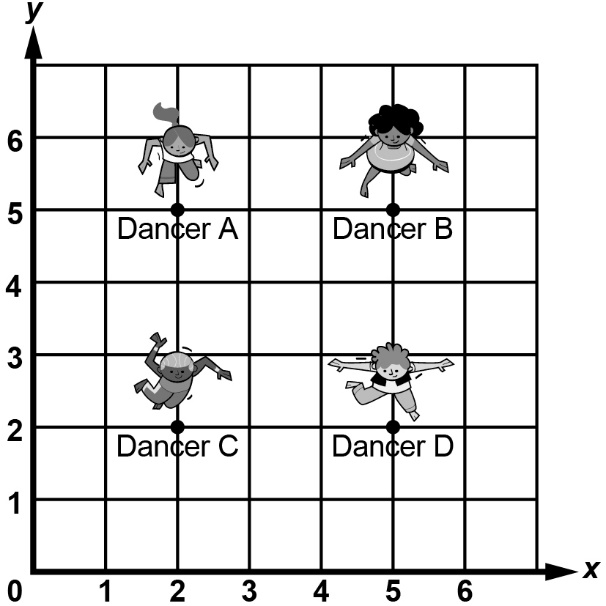 Code: Dancer ACode: Dancer BCode: Dancer CCode: Dancer DFace forward 
(as if you are 
moving higher 
on the y-axis).Face forward 
(as if you are 
moving higher 
on the y-axis).Face forward 
(as if you are 
moving higher 
on the y-axis).Face forward 
(as if you are 
moving higher 
on the y-axis).Dance 1 step back.Move 1 step forward.Dance 1 step back.Move 1 step forward.Glide 1 step left.Glide 1 step right.Glide 1 step left.Glide 1 step right.Move 1 step forward.Dance 1 step back.Move 1 step forward.Dance 1 step back.Glide 2 steps right.Glide 2 steps left.Glide 2 steps right.Glide 2 steps left.Jump a half turn.Jump a half turn.Crisscross.Crisscross.Crisscross.Crisscross.Jump up.Jump up.Dance 1 step forward.Dance 1 step forward.Dance 1 step forward. Dance 1 step forward.Code: Dancer ACode: Dancer BCode: Dancer CCode: Dancer DFace forward 
(as if you are 
moving higher 
on the y-axis).Face forward 
(as if you are 
moving higher 
on the y-axis).Face forward 
(as if you are 
moving higher 
on the y-axis).Face forward 
(as if you are 
moving higher 
on the y-axis).Dance 1 step back.Dance 1 step back.Move 1 step forward.Move 1 step forward.Glide 1 step right.Glide 1 step right.Glide 1 step left.Glide 1 step left.Dance 1 step back.Dance 1 step back.Crisscross.Crisscross.Glide 2 steps right.Glide 2 steps left.Glide 2 steps right.Glide 2 steps left.Dance 1 step forward.Dance 1 step forward.Dance 1 step forward. Dance 1 step forward.Code: Dancer ACode: Dancer BCode: Dancer CCode: Dancer DFace forward 
(as if you are 
moving higher 
on the y-axis).Face forward 
(as if you are 
moving higher 
on the y-axis).Face forward 
(as if you are 
moving higher 
on the y-axis).Face forward 
(as if you are 
moving higher 
on the y-axis).Dance 1 step back.Dance 1 step back.Move 1 step forward.Move 1 step forward.Glide 1 step right.Glide 1 step right.Glide 1 step left.Glide 1 step left.Dance 1 step back.Dance 1 step back.Crisscross.Crisscross.Glide 2 steps right.Glide 2 steps left.Glide 2 steps right.Glide 2 steps left.Dance 1 step forward.Dance 1 step forward.Dance 1 step forward. Dance 1 step forward.